VISITING SCHOLAR APPLICATION FORM – Centre for Political ThoughtPLEASE NOTE: Visiting Scholars are not provided with any Departmental resources beyond library/network access.The minimum period for a Visiting Scholar is one term, and the maximum is one year (three terms). Completed Paperwork and paid bench fees will be required before your arrival at the Department.Full terms and conditions can be found at https://www.polis.cam.ac.uk/Staff_and_Students/visitors/current-visitors-to-polis/become-visiting-scholar Applicant Signature:							Date: 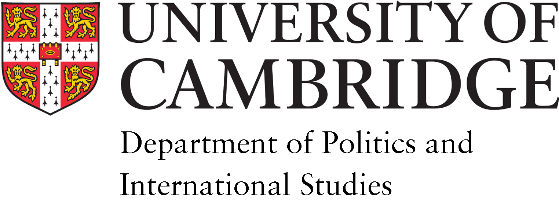 Alison Richard Building, 7 West Road, Cambridge, CB3 9DTVisitor Co-ordinator: Rebecca King, visitors@polis.cam.ac.ukTitle: Forename: 	Forename: 	Forename: 	Surname:Date of Birth:Nationality:Nationality:Nationality:Nationality:Name of home academic institution: Name of home academic institution: Name of home academic institution: Name of home academic institution: Name of home academic institution: Home address:Home address:Home address:Home address:Home address:Home telephone:Home telephone:Email Address:Email Address:Email Address:Supporting Academic (if applicable): The academic will be asked to write a short statement in support of your application in the Declaration Form sent to them by the Visiting Scholars administrator. There is no need to attach a supplementary document.Supporting Academic (if applicable): The academic will be asked to write a short statement in support of your application in the Declaration Form sent to them by the Visiting Scholars administrator. There is no need to attach a supplementary document.Supporting Academic (if applicable): The academic will be asked to write a short statement in support of your application in the Declaration Form sent to them by the Visiting Scholars administrator. There is no need to attach a supplementary document.Supporting Academic (if applicable): The academic will be asked to write a short statement in support of your application in the Declaration Form sent to them by the Visiting Scholars administrator. There is no need to attach a supplementary document.Supporting Academic (if applicable): The academic will be asked to write a short statement in support of your application in the Declaration Form sent to them by the Visiting Scholars administrator. There is no need to attach a supplementary document.Proposed Visit Start Date:Proposed Visit Start Date:Proposed Visit Start Date:Proposed Visit End Date:Proposed Visit End Date:Purpose of Visit: (please briefly outline the work you intend to undertake during your visit)Purpose of Visit: (please briefly outline the work you intend to undertake during your visit)Purpose of Visit: (please briefly outline the work you intend to undertake during your visit)Purpose of Visit: (please briefly outline the work you intend to undertake during your visit)Purpose of Visit: (please briefly outline the work you intend to undertake during your visit)I confirm that I consent to pay the Department’s bench fee of £600 per term visited:	Yes		NoI confirm that I consent to pay the Department’s bench fee of £600 per term visited:	Yes		NoI confirm that I consent to pay the Department’s bench fee of £600 per term visited:	Yes		NoI confirm that I consent to pay the Department’s bench fee of £600 per term visited:	Yes		NoI confirm that I consent to pay the Department’s bench fee of £600 per term visited:	Yes		No